WINDOW NOTESAdapted from Silver, H., Strong, R., & Perini, M. (2007). The strategic teacher: Selecting the right research-based strategy for every lesson (pp. 207-215). ASCD. 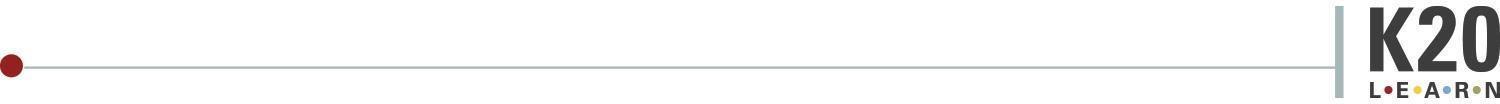 FACTS – What are three facts about the Panama Canal?IMPACT – How does the Panama Canal affect world trade? QUESTIONS – What are two questions you still have about the Panama Canal?NEW KNOWLEDGE – How does your new knowledge connect to something you already knew?